Agenda algemene ledenvergadering WBD 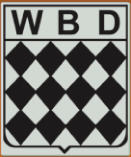 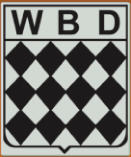 1   Opening door de voorzitter.2   Mededelingen en ingekomen stukken.3   Jaarverslag door de secretaris.4   Vaststellen notulen ledenvergadering 2016.5   Jaarverslag penningmeester / verslag kascommissie.6   Benoemen nieuwe kascommissie.7   Bestuursvacature8   Rondvraag    PauzeNa de pauze komt Jeroen Koch namens de gemeente een presentatie geven over de herinrichting van de Kerkstraat, de Nieuwstraat en het plein bij ‘t VierkantjeTer afsluiting nodigen wij uit voor een hapje en een drankje.